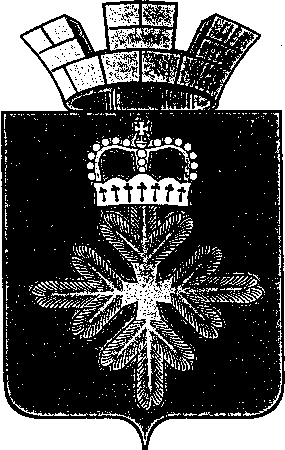 ПОСТАНОВЛЕНИЕАДМИНИСТРАЦИИ ГОРОДСКОГО ОКРУГА ПЕЛЫМВо исполнение Указа Президента Российской Федерации от 10.06.2012 № 805 "О Дне местного самоуправления", руководствуясь Уставом городского округа Пелым, администрация городского округа ПелымПОСТАНОВЛЯЕТ:1. Провести в 2016 году в городском округе Пелым мероприятия, посвященные Дню местного самоуправления и 20-летию образования муниципального образования пос. Пелым2. Утвердить:1) состав организационного комитета по проведению в 2016 году в  городском округе Пелым мероприятий, посвященных Дню местного самоуправления и 20-летию муниципального образования пос. Пелым  (далее организационный комитет) (прилагается).2) План основных мероприятий по подготовке и проведению в 2016 году в  городском округе Пелым  Дня местного самоуправления и 20-летию муниципального образования пос. Пелым (прилагается). 3. Организационному комитету обеспечить выполнение мероприятий, посвященных Дню местного самоуправления и 20-летию муниципального образования пос. Пелым, согласно утвержденному Плану.4.  Руководителям муниципальных  учреждений и организаций принять  участие в организации и проведении мероприятий, посвященных Дню местного самоуправления и 20-летию муниципального образования пос. Пелым.5. Опубликовать настоящее постановление в информационной  газете «Пелымский вестник» и на официальном сайте городского округа Пелым в сети «Интернет».6. Контроль за исполнением настоящего постановления возложить на заместителя главы администрации А.А.Пелевину.Глава городского округа Пелым                                                               Ш.Т.АлиевСОСТАВорганизационного комитета по проведению в городском округе Пелым мероприятий, посвященных Дню местного самоуправления и 20-летию муниципального образования Пелым в 2016 годуПлан основных  мероприятий по подготовке  и проведению в городском округе Пелым  в 2016 году Дня местного самоуправления и 20-летию муниципального образования пос. Пелым  от 01.04.2016  № 96                                                                             п. Пелым  О проведении в 2016 году в городском округе Пелым мероприятий,посвященных Дню местного самоуправления и 20-летию муниципального образования поселок  Пелым           УТВЕРЖДЕН:          постановлением администрации          городского округа Пелым          от 01.04.2016  № 96                                                                             АлиевШахит Тукаевич-глава городского округа Пелым, председатель комитетаПелевина Алена Анатольевна-заместитель главы администрациизаместитель председатель комитетаЩиновМихаил Анатольевич-заместитель Думы городского округа Пелым,заместитель председатель комитетаВолошкоОлеся Юрьевна-специалист I категории администрации, секретарь комитетаЧлены комитета:Смертина Елена Анатольевна-заместитель главы администрацииБаландина Татьяна Николаевна-заместитель главы администрацииАбдуллаева Есмира Ширали гызы-специалист I категории администрацииПолывода Любовь Андреевна-директор средней общеобразовательной школы № 2 п. АтымьяДаровскихТатьяна Александровна-заведующий историко-краеведческим музеемКушнир Наталья Павловна-И.о. директора муниципального казенного учреждения «Информационно-методический центр»ЗезюлинаСветлана Валентиновнапредседатель Совета ветеранов и пенсионеров городского округа ПелымКорнюхова Лариса Владимировна-директор МКУ «Учреждение по обеспечению деятельности ОМС и МУ городского округа Пелым»Сорокина Ольга Владимировна- ведущий специалист администрации городского округа ПелымТвердохлеб Ольга Венеровна-специалист администрации ( п. Атымья)УльяноваИрина Анатольевна-директор дома культуры п. ПелымШрамкова Екатерина Александровна-методист информационно-методического центраСмирнова Татьяна Александровна- Директор средней общеобразовательной школы № 1 п. ПелымЯкимоваНадежда Викторовна-Заведующий организационным отделом МКУ «Учреждение по обеспечению деятельности ОМС и МУ городского округа Пелым»№ п/пНаименование мероприятияДата проведенияОтветственный за подготовку и проведение мероприятия1Размещение информации о подготовке и проведении мероприятий, посвященных Дню местного самоуправления, на официальном сайте администрации  городского округа в сети Интернет и в средствах массовой информацииДо 01 апреляВолошко О.Ю., специалист администрации;Ульянова И.А., директор МКУК «ДК п. Пелым»2Создание экспозиции о создании муниципального образования «городской округ Пелым»«Люди. Факты. Результаты»с 10.04 по  01.12.2016 Даровских Т.А. заведующая музеем3Проведение цикла экскурсий в музее «Пелым в прошлом и настоящем»С01.09.2016 по  01.12.2016 Даровских Т.А. заведующая музеем4Выставка «О Пелыме» (геральдика, книги, брошюры, символика, сувенирная продукция)   с 10.04.2016Ульянова И.А., директор ДК п. Пелым, библиотекари5Публичных отчеты муниципальных учреждений образования и культуры до 21.04.2016Пелевина АА.,  заместитель главы администрации;руководители учреждений 6Публичные отчеты действующих  депутатов Думы городского округа Пелым «Депутатское дело» до 21.04.2016Щинов М.А., заместитель  Думы7Товарищеская встреча спортивных команд администрации городского округа Пелым и Думы городского округа Пелым по волейболумай 2016 (по графику)Миллер А.Я.., специалист отдела образования, культуры, спорта и по делам молодежи8Конкурс социальных проектов  «Молодежная  инициатива» презентация собственных идей по развитию городского округа Пелым «Я во власти!»26.06.2016Миллер А.Я., специалист отдела образования, культуры, спорта и по делам молодежи9Конкурс в местных СМИ на лучшее освещение в печатных средствах массовой информации деятельности администрации городского округа Пелым по итогам кварталов 2016 годадо 01.07.2016до 01.10.2016 до31.12.2016Пелевина А.А., заместитель главы администрации10Уроки геральдики "Символы родного города"Апрель, ноябрь 2016 годаШмелева Е.А., ИМЦ руководители образовательных учреждений11Оформление стенда в администрации городского округа Пелым «Руководители органов местного самоуправления»до 21 апреляВолошко О.Ю., специалист администрации;Якимова Н.В., заведующая организационным отделом МКУ «Учреждение по обеспечению деятельности ОМС и МУ»12Проведение профориентационной работы:  «Администрация городского округа Пелым. Статус муниципального служащего»апрель,октябрь 2016 годаСмертина Е.А.заместитель главы администрации,БаландинаТ.Н., заместитель главы администрацииСорокина О.В., ведущий специалист отдела ОКСиДМШмелева ЕА., методист ИМЦ13Конкурс детских рисунков «Пелым – поселок мечты» «Мой Пелым в  2050 году»июнь, июль 2016Кушнир Н.П., и.о. директора  МКУ «ИМЦ»14Цикл телепередач  и статей в газете – воспоминаний «Пелым: энергия прошлого – сила настоящего»Апрель-декабрь 2016 годаУльянова И.А., директор ДК п. Пелым15Проведение открытых уроков - краеведческих часов о местном самоуправлении с участием депутатов Думы городского округа Пелым, главы городского округа Пелым, почетных жителей городского округа Пелым (М.В.Митяшин, Л.М.Мальшаков) Октябрь, ноябрь 2016 годаруководители общеобразовательных учреждений16Брей – ринг между муниципальными служащими и молодежью городского округа Пелым «Мой Пелым»ноябрь 2016 годаСорокина О.В., ведущий специалист отдела ОКСиДМ администрации17День Поселка  Пелым20.08.2016Пелевина А.А., заместитель главы администрации; Миллер А.Я, специалист отдела ОКСиДМ,Ульянова И.А., директор ДК п. Пелым18Торжественный вечер, посвященный Дню образования муниципального образования п. Пелым  с награждением социально активных жителей городского округа Пелым и благотворителей12.11.2016Пелевина А.А., заместитель главы администрации;Ульянова И.А., директор ДК п. Пелым